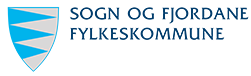 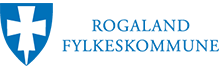 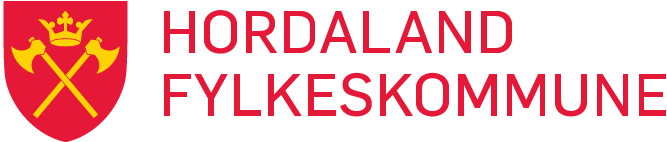 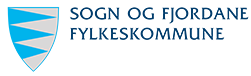 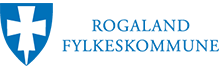 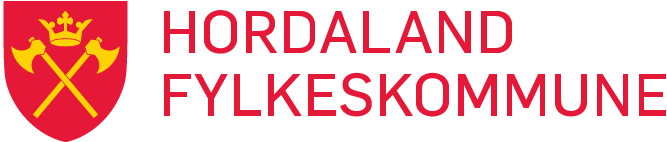 REGIONREFORMA: REFERAT ETTER FORHANDLINGSRUNDE NR. 1 MELLOM ROGALAND, HORDALAND OG SOGN OG FJORDANE FYLKESKOMMUNARDato:		18.-19. august 2016Møtestad:		Solstrand hotell og bad, Os kommuneForhandlingsutvala:	Anne Gine Hestetun, Bente Bondhus (dag 1), Pål Kårbø (dag 2), Tore Andersen, Terje Søviknes, Rune Haugsdal, Jenny Følling, Åshild Kjelsnes, Alf Reidar Myrstad, Noralv Distad, Tore Eriksen, Arne Bergsvåg (dag 1), Solveig Ege Tengesdal (dag 2), Marianne Chesak, Ingeborg Lovise Tyse, Janne Johnsen, Trond Nerdal.Andre til stades:	Rasmus Laupsa Rasmussen (politisk rådgjevar), Atle Sandal (Karabin AS, føredrag), Terese Haaland (informasjon), Kari Jøsendal (sekretær/referent), Thorbjørn Aarethun (sekretær/referent), Ole I. Gjerald (sekretær/referent).1. Opning av møtet og godkjenning av møtereferat frå samlinga 27.05.2016Fylkesordførar Anne Gine Hestetun opna møtet. Møteleiar for dag 1, fylkesrådmann Trond Nerdal, gjekk kort i gjennom møtereferatet frå samlinga på Garder kurs- og konferansesenter 27.05.16. Referatet vart godkjent utan merknader. Fylkesordførarane innleidde kort om fylkestinga sine vedtak knytt til regionreforma i juni 2016. Alle fylkestinga godkjende dei førebelse innhaldspunkta i intensjonsplanen som det no vert forhandla om.2. Mål for etablering av VestlandsregionenDet var i drøftingane omkring kap. 2 i intensjonsplanen semje om følgjande hovudelement:Overordna mål: Etablere ein ny sterk, kompetent og attraktiv Vestlandsregion under folkevald styring. Vestlandsregionen skal vere ei tydeleg motvekt til (auka) statleg styring.Hovudmål 1: Vestlandsregionen skal, innanfor dei strukturane som vert valde, sikre ei mest muleg effektiv forvaltning av dei samla ressursane på Vestlandet, der kompetansen og ressursane i heile regionen vert nytta. Vi stryk formuleringa «…og lettadministrert forvaltning.»Hovudmål 2: Vestlandsregionen skal vidareutvikle og sikre kvalitet i dei regionale tenestene til innbyggjarane, organisasjonane og næringslivet på heile Vestlandet.Hovudmål 3: Demokratisk meirverdi: Meirverdien ved færre fylkes-/regiontingmedlemer vart drøfta. Målet bør endre overskrift til: «Meir makt til folkevalde regionar». I drøftingane om framtidige mål med å etablere ein Vestlandsregion vart det peikt på at vi tydeleg bør framheve at regionnivået bør behalde dagens fylkeskommunale oppgåver og at vi samtidig må få overført nye, viktige samfunnsoppgåver dersom ein Vestlandsregion skal gje demokratisk meirverdi.Hovudmål 4: Eventuelt få inn omgrepet livskraft eller vekstkraft (meir offensive omgrep).Hovudmål 5 (nytt): Sikre ein framtidsretta infrastruktur på Vestlandet. I dette ligg betra samband internt og mot resten av Noreg og Europa. Stikkord er «vekstkraft og næringsutvikling». Inkluderer også digital infrastruktur som styrkar regionen sin attraktivitet for busetnad og næring.Andre drøftingstema under denne økta:Det ligg til grunn ein føresetnad om nye oppgåver, jf. forventningsbrevet av 15.03.2016, for at det skal etablerast ein ny region. Vedtak og politisk debatt i Rogaland er særleg tydeleg her. Fylkestinga i Sogn og Fjordane, Hordaland og Rogaland set som vilkår for å etablere ein Vestlandsregion med til saman 1,1 mill. innbyggarar at vi får overført fleire store samfunnsoppgåver, samt at vi får behalde dei viktigaste oppgåvene vi har i dag.Vi må tydeleggjere kva omgrepet «attraktiv» inneber når vi nyttar dette i intensjonsplanen (omgrepet må få eit felles innhald).Det er viktig at vi unngår å bygge opp eit fjerde forvaltningsnivå for å kompensere for store avstandar og for utfordringar knytt til ein storregion og mange småkommunar (jf. forholdet 1:85).Samfunnsutviklarrolla inneber at vi kan bidra til, og legge til rette for, å oppretthalde og sikre busetnadsmønster m.m. Men vi kan ikkje som region vedta dette åleine.3. Framtidig tenesteyting i VestlandsregionenFylkesrådmennene hadde på førehand sendt ut eit notat om temaet prinsipp for framtidig tenesteyting i Vestlandsregionen. Det vart halde ei innleiing om temaet før forhandlingsutvala gjekk i fylkesvise gruppemøte. Det var i drøftingane av kap. 5 i intensjonsplanen semje om følgjande element:Vestlandsregionen vidareutviklar tenestetilbodet gjennom ein brukarnær og desentralisert struktur for å yte best muleg tenester og service overfor innbyggjarane på heile Vestlandet – både i dei store byane, dei mindre sentra og i vestlandsbygdene. I samarbeid med kommunar og andre samfunnsaktørar arbeider Vestlandsregionen vi for å oppretthalde busetjingsmønster, attraktivitet og eit allsidig og aktivt næringsliv.Fylkeskommunale/regionale tenester skal bidra til innbyggarane sitt beste. St.meld. 22 (2015-2016) legg stor vekt på at framtida krev brei samordning av sektorar for å utvikle gode tenester. Samordning på tvers av tradisjonelle sektorar skal vere eit prioritert og tydeleg kjenneteikn ved Vestlandsregionen si framtidige tenesteyting. Eit sentralt omgrep vil vere «matriseleiing».Befolkningsutviklinga legg premissar for fylkeskommunen/regionen si disponering av økonomiske ressursar, og er med på å leggje rammene for regionalt utviklingsarbeid og tenestetilbod. Det vil i framtida vere viktig å finne ein god balanse i bruken av ressursar retta mot storbyane og distrikta.Andre drøftingstema under denne økta:Det vart drøfta om dei vidaregåande skulane (vidaregåande opplæring) bør tydeleggjerast særskilt i intensjonsplanen sitt kap. 5 om prinsipp for den framtidige tenesteytinga. Brukarperspektivet bør synleggjerast, og det vart konkludert med at intensjonsplanen synleggjer fleire tenesteområde.Det kan t.d. nemnast særskilt at framtidig tenesteyting bør innebere tettare samarbeid mellom vidaregåande opplæring og regionalt næringsliv.Bør vi operere med spesifikke detalj-/sektormål i prosessen rundt intensjonsplanen? Fleire var skeptiske til å gå for langt ned i sektorvise problemstillingar i denne fasen.4. Tilsette og regionreformaFylkesrådmennene hadde på førehand sendt ut eit notat om temaet tilsette og regionreforma. Det vart halde ei innleiing om temaet før forhandlingsutvala gjekk i fylkesvise gruppemøte. Det var i drøftingane av kap. 6 i intensjonsplanen semje om følgjande element:Eit mål er å skape betre føresetnader for ein kompetent og effektiv administrasjon og tenesteproduksjon, med attraktive og utviklande arbeidsplassar. Vi må difor sikre størst muleg ro i organisasjonen ved å fastsette eit vern mot oppseiing. Endring i stilling og arbeidsoppgåver må kunne reknast med, og her skal gjerast eit grundig arbeid retta mot dei tilsette i tråd med gjeldande lov og avtaleverk. Eit fleirtal i forhandlingsmøtet støtta at stillingsvernet bør fastsettast til tre – 3 – år, men det vart ikkje endeleg konkludert her.Forhandlingsutvala konkluderte vidare med at det skal settast ned ei arbeidsgjevarpolitisk prosjektgruppe som frå 01.02.2017 får i oppgåve å starte planlegginga av gjennomføringsarbeidet basert på alle gjeldande retningsliner, rettleiingsdokument og lovverk knytt til verksemdsoverdraging.Gruppa skal ta utgangspunkt i dei personalpolitiske retningsliner og verkemidlar som bør leggast til grunn i ein samanslåingsprosess (verksemdsoverdraging), og i den tilpassingsperioden som følgjer etter at det er gjort formelle samanslåingsvedtak.Arbeidet skal særleg vektlegge hovudavtalen sin del B, arbeidsmiljølova sitt kap. 16, hovudtariffavtalen sitt kap. 1 samt føringar i inndelingslova og kommunelova.Andre drøftingstema under denne økta:Dei tillitsvalde bad forhandlingsutvala vurdere eit vern mot oppseiing på fem år.Innspel om at ingen få sine lønsvilkår forringa som følgje av regionreforma.Vi bør i tråd med gjeldande lov- og avtaleverk vurdere om ressursane retta mot tillitsvalde bør oppretthaldast, eller ev. aukast, gjennom omstillingsperioden.Viktig formulering knytt til oppseiingsvernet: «…som har direkte konsekvens av regionaliseringa». Innanfor vidaregåande opplæring er det ei kontinuerleg tilpassing ut frå elevane sitt søknadsmønster. Personalplanlegging av denne typen bør ikkje omfattast av oppseiingsvernet.Partssamansette grupper får mandat å arbeide konkret med som ledd i gjennomføringa av samanslåingsarbeidet. Dette arbeidet startar når lokale vedtak ligg føre. Det bør utarbeidast eigne retningsliner om rimeleg reisetid.Det må leggast opp til gode interne prosessar mellom dei tillitsvalde og andre hovudtillitsvalde.Grunngjevinga for eit oppseiingsvern i Trøndelagsregionen på fem år er knytt til alderssamansetting. Vi bør kartlegge alderssamansettinga tilsvarande (i alle fall for sentraladministrativt tilsette). Det er mange område som må harmoniserast; både IKT-system (med ulike kontraktar, driftsavtalar m.m.). Behov for betydelege ressursar sett av i alle fylkeskommunane for å «lande» dette.Dag 2Møteleiar fylkesrådmann Rune Haugsdal, Hordaland fylkeskommune.5. Nøkkeltal og økonomioversynFylkesrådmennene hadde på førehand sendt ut eit notat som synte nøkkeltal og økonomioversyn for dei tre fylkeskommunane. Det vart halde ei innleiing om temaet før forhandlingsutvala drøfta temaet. Det var i drøftingane av kap. 7 i intensjonsplanen semje om følgjande element:Eit utgangspunkt er at disponibel formue frå dei tre fylkeskommunane skal disponerast av det nye regiontinget til beste for innbyggarane, samfunn og næringsliv i heile den nye Vestlandsregionen.Med utgangspunkt i nøkkeltal, historikk og økonomisk no-situasjon reserverer Vestlandsregionen eit nedsett fond med utgangspunkt Sogn og Fjordane sitt geografiske område. Fylkesrådmannen i Sogn og Fjordane utarbeider ei ny formulering som tek omsyn til at dei tre fylkeskommunane går inn i ein felles region med ulike netto formuesverdiar og ulike lokale driftsinntekter i form av aksjeutbytte og netto konsesjonskraftvinst. Framlegget skal syne storleik og grunngjeving for eit Sogn og Fjordane-fond, og framlegget skal drøftas under forhandlingsrunde nr. 3 frå 14.–15.09.16.Utgreiings-/oversynsnotatet «Nøkkeltal og samla økonomioversyn – bruk av disponibel formue m.m.» vert ferdigstilt og utsendt til forhandlingsrunde 3, jf. innspel/ønske frå forhandlingsutvala. Det vil då vere ein føremon dersom fylkesrådmennene/sekretariatet også har sett nærare på korleis Vestlandsregionen ville ha kome ut økonomisk i dag, dersom vi slo oss saman no.Her vil det vere tenleg å få fram talstørrelsar som viser korleis regionen samla sett ville ha kome ut (samanslåing av fylka i inntektssystemet).Andre drøftingstema under denne økta:Det vil vere relevant å utarbeide kalkylar for korleis tala vil sjå ut samla sett for regionen. Vi må då ta tydeleg atterhald om at rammeverket kan bli endra dersom det blir ei regionreform.KMD seier at inntektssystemet vil bli endra kvart 5. år. Det biletet må vi leve med.Vi må legge ei god plattform og ei felles forståing for fylkeskommunane sine nøkkeltal og økonomiske oversyn per i dag. Vidare må vi truleg leve med uvisse ein periode og halde fast på eit langsiktig perspektiv i regionreformprosessen. 6. Fellesnemnd – samansetting og rolleFylkesrådmennene hadde på førehand sendt ut eit notat om temaet. Det var i drøftingane av kap. 8 i intensjonsplanen semje om følgjande hovudelement:Samansetting av fellesnemnd gjeldande for overgangsperioden fram mot 2020.Under dette temaet i intensjonsplanen var det tilslutning til at fellesnemnda til saman skal ha 30 medlemer fordelt på følgjande måte:Sogn og Fjordane: 7 representantarHordaland: 12 representantarRogaland: 11 representantarUnder fellesnemnda skal det settast ned eit arbeidsutval med 11 medlemer fordelt slik:Sogn og Fjordane: 3 representantarHordaland: 4 representantarRogaland: 4 representantar Leiar i arbeidsutvalet vart ikkje fastsett.Andre drøftingstema under denne økta:Sentrale oppgåver for fellesnemnda for overgangsperioden fram mot 2020 er å førebu budsjett for 2020 og tilsette administrasjonssjef.KS har utarbeidd retningsliner for fellesnemnda sitt arbeid.Fellesnemnda bør starte arbeidet med ein gong Stortinget har gjort vedtak. Dette er en stor jobb.7. Val av nytt regiontingFylkesrådmennene hadde på førehand sendt ut eit notat om temaet. Det vart halde ei innleiing før forhandlingsutvala drøfta dette. Det var i drøftingane av kap. 9 i intensjonsplanen semje om følgjande:Representantar til det nye regiontinget vert valde gjennom det ordinære kommune- og fylkestingsvalet hausten 2019. Dette vil synleggjere framdrifta i prosessen med etableringa av Vestlandsregionen for innbyggjarar og veljarar på Vestlandet.8. Andre avklaringarI kommunelova sin §10 om «Saksutgreiing» er det ein bestemmelse om at kommunestyret bør innhente innbyggarane sine synspunkt på forslag til grenseendring (innbyggarhøyring), og at dette kan skje ved folkeavstemming, opinionsundersøking, spørjeundersøking, møte eller på annan måte. Etter som det berre er kommunestyret som er nemnt her, betyr det truleg at bestemmelsen om innbyggarhøyring formelt ikkje gjeld for fylkessamanslåing. Det vert likevel tilrådd at reglene vert følgde på same måte.Vi bør utforme grunnlagsnotata slik at desse innbyr til konklusjonar/vedtak i høve intensjonsplanen sine ulike kapittel.-----